Publicado en Málaga el 14/02/2018 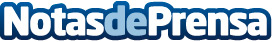 Neotel propone 5 maneras de hacer que una startup parezca grande mientras creceTodas las empresas cuando arrancan necesitan de un primer día. Ganar esa confianza que se necesita no es fácil al principio. Aquellas pequeñas o medianas empresas que están comenzando y que deseen dar una imagen más grande, deberían tener en cuenta lo que se comenta en esta nota de prensaDatos de contacto:Neotel+34 952 64 10 34Nota de prensa publicada en: https://www.notasdeprensa.es/neotel-propone-5-maneras-de-hacer-que-una Categorias: Internacional Nacional Telecomunicaciones Hardware Andalucia Emprendedores Software Recursos humanos http://www.notasdeprensa.es